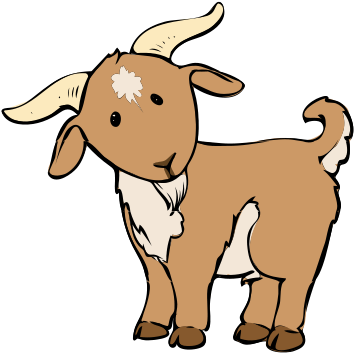 Blue Bird BrandPRIME 15% GOAT FEEDFor finisher goats. Guaranteed AnalysisCrude Protein (Min)………….………….……………………….15.0%                                                                                                                                    (This includes not more than 1.0% equivalent crude protein from non-protein nitrogen)Crude Fat (Min)……………….………………………………………..5.0%Crude Fiber (Max)……………….…………………..……………..18.0%                                                                                                                                Acid Detergent Fiber (ADF) (Max)……………………………22.7%Calcium (Min)……………………………………………………………1.0%Calcium (Max)…………………………….…………………………….1.5%Phosphorus (Min)……………..…………………………………….0.45%Salt (Min)…………………….………………………………………….0.25%Salt (Max)……………………….……………………………………….0.65%Copper (Min)………………………..……………………………….5.0 ppmCopper (Max)………………………………………………………10.0 ppmSelenium (Min)…………………………………….………………0.5 ppmVitamin A (Min)………………………………………………5,000 IU/LBIngredient Statement Grain Products, Plant Protein Products, Processed Grain By-Products, Roughage Products, Ammonium Chloride, Vitamin A supplement, D-Activated Animal Sterol (source of Vitamin D), Choline Chloride, Biotin, Thiamine Mononitrate, Pyridoxine Hydrochloride, Vitamin E Supplement, Copper Sulfate, Folic Acid, Ethoxyquin (a preservative), Calcium Carbonate, Dicalcium Phosphate, Monocalcium Phosphate, Manganous Oxide, Zinc Oxide, Ferrous Sulfate, Cobalt Carbonate, Potassium Chloride, Sodium Selenite.Feeding Directions:Feed as the sole source of grain to finisher goats at the rate of 2 to 3 pounds per head per day. Manufacturer Name123 Main StreetAnytown, SC 29999Net WT 50 LB (22.67 kg)